Nissedal KrF  - politisk program, 2023-2027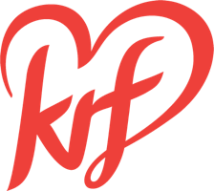 Det er KrF si oppfatning at me jamt over har eit godt tenestetilbod i Nissedal kommune. Innafor berekraftige økonomiske rammer ynskjer Nissedal KrF å vidareføre dette ved mellom anna å arbeide for fylgjande : Næring, turisme og arbeidsliv:For å fremje ei berekraftig arealforvalting meiner me at totale talet på hytter skal ikkje overskyte det som allereie er regulert. Nye område må i så fall «vekslast» med utgåande, uutbygde felt Fylgje opp vedtak om å ta ut regulerte hyttefelt av kommunen sin arealplan som ikkje blir starta opp innan gitt fristArbeide for å avgrense uheldige miljøkonsekvensar ved hyttebyggingVere støttespelar for dei som driv eller vil starte med primærnæringSørge for gode rammer og rådgiving til næringsutviklingAlltid ha byggjeklart næringsareal tilgjengeleg for nyetableringKommunale tiltak for turisme bør skje i samarbeid og forståing med lokalbefolkningaUtvikle fleire aktivitetar for besøkande i området Tveitsund og dei andre grendeneJa til sundagsstengte bemanna butikkarNissedal kommune som arbeidsgjevar og tenesteyter:Det bør utgreiast å gjeninnføre ei stilling for overordna personalansvar i kommunenAktiv politikk for å sikre rekruttering av, og å behalde kvalifisert personale i kommunal sektorLeggje til rette for kompetanseutvikling av dei tilsetteTilby fleire lærlingkontraktar i kommunenArbeide for betre kommunikasjon mellom kommuneadministrasjonen og innbyggjaraneVektlegge lokaldemokrati i ei eventuell vidareføring/utviding av interkommunalt samarbeid på samarbeidsområde som vil gje eit styrka kommunalt tenestetilbodKommunen skal ikkje servere alkohol ved sine arrangementGode oppvekstvilkår:Oppretthalde  ein desentralisert barnehage- og skulestrukturGjere det enklare, også økonomisk, for føresette å velje utsett skulestart for 6-åringar, i samråd med barnehage, skule og ev. andre instansarLa skulen kunne leggje til rette for meir frileik og leikbasert læring, særleg på dei yngste trinnaSørge for at storskulen ved Tveit skule/Nissedal ungdomsskule blir utbygd og tilfredsstiller dagens (og morgondagens) krav og behovSkulen skal fortsatt bruke lekser som eit pedagogisk verkemiddelKyrkje, kultur og frivillig arbeid:Sørge for vidareføring av den mangfaldige og frivillige aktiviteten, både i Nissedal Frivilligsentral og lag/foreiningar, gjennom oppmuntring, tilrettelegging og økonomisk støtteVidareutvikle aktiviteten i fritidsklubben og kulturskulenStø rusfrie arrangement for ungdomSikre gode kår for kyrkjene, m.a. med nødvendig vedlikehaldIntegrering:Vere positive til å ta imot ny landsmenn som treng vern og ein ny startArbeide for fortsatt høg kvalitet på språkopplæring og god integrering av flyktningarSørge for godt samarbeid med lokalt næringsliv med tanke på sysselsetting av flyktningarBustadpolitikk:Alltid kunne tilby attraktive tomter for bustadbygging i heile kommunenKommunen må samarbeide med private aktørar om å leggje til rette for bustadar i Tveitsund som kan fungere for personar med nedsett funksjonsevne og eldreHalde eigedomsskatten på så lågt nivå som moglegOppretthalde reglane for 0-konsesjon (buplikt)Samferdsel:Halde oppe trykket med å få ferdig reguleringsplan for Treungen SørArbeid for at ny bru på RV41 skal gå over Øyna (jf. gamal reguleringsplan)Oppretthalde det interkommunale samarbeidet for å fullføre opprustinga av heile RV41Sikre fergeforbindelsen over FjonesundetFylgje opp fylkeskommunen sitt vedlikehaldsansvar for fylkesvegar i kommunenFylgje opp kommunens eigen trafikksikringsplanVerdig alderdom:Arbeide for å innføre nattevakt i heimesjukepleiaOpprette dagtilbod for personar med demens og heimbuande eldre med behovFylgje opp omsorgsplanen som vart vedtatt førre periodeFolkehelse:Oppretthalde og vidareutvikle tilbodet ved Mila og KVITOVidareføre det førebyggjande arbeidet innanfor folkehelse, mellom anna ved å vere støttespelar for arrangement som bidrar til auka fysisk aktivitet i alle aldrarSamarbeid med ulike instansar når det gjeld psykisk helse blant unge, til dømes samtalegrupper og liknande                             Sikkerheit og beredskap:Kommunen skal ha tett samarbeid med beredskapstenestene i saker der vedtak kan ha innverknad på desse tenesteneVere påverkar for at kommunen fortsatt skal ha ei god ambulanseteneste, og at kommunen skal behalde politistasjonenSørge for at kompetanse og utstyr i det lokal brannvesenet tilfredsstiller krav og behov